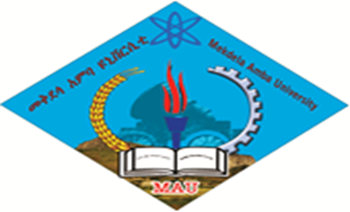                        መቅደላ አምባ ዩኒቨርሲቲ                    ሰባዊና ማህበራዊ ሳይንስ ኮሌጅ               የኢትዮጵያ ቋንዎችና ስነፅሁፍ ትምህር ክፍልየኮርስ ቢጋር ት/ት ክፍል- የኢትዮጵያ ቋንቋዎችና ስነጽሁፍ ትምህር ክፍል   ኮርሱን የሚወስዱ ተማሪዎች- 3ኛ ዓመት አማርኛየት/ት ዘመን- 2012 ዓ.ም                                 መንፈቅ ዓመት-2ኛየኮርሱ መጠሪያ- ተግባራዊ የስነጽሁፍ ሂስ               የኮርሱ መምህር- አንተነህ አየነውየኮርሱ መለያ፡- ELAm 2094                           የት/ት ሰዓት-31.የኮርሱ ዓላማዎች ተማሪዎች ከዚህ ትምህርት በኋላ፡-Ÿ1303 - 1550 የተፃፉት የአማርኛ ግጥሞች ከነይዘታቸው ትለያላችሁ¾›T`— e’êG<õ Ÿ16—¨< S/¡/² ›ÒT eŸ 1920­‡ ›ÒTi ምን መልክ እንደነበረው ትረዳላችሁ የአማርኛ ስነጽሁፍ ከ1920 ዎቹ አጋማሽ እስከ 1966 አካባቢ ድረስ ያለውን የእድገት ደረጃና ሁኔታ ትለያላችሁየኢትዮጵያ ስነጽሁፍ Ÿ1967 eŸ 1983 ምን መልክ ነበረው ትረዳላችሁየኢትዮጵያ ስነጽሁፍ Ÿ1983 በኋላ ምን ደረጃ ላይ ደርሷል ይህን ትገነዘባላችሁ2. የኮርሱ ይዘቶች፡-ምዕራፍ አንድ   1. የኢትዮጵያ ስነጽሁፍ ቅኝት1.1 uዘመኑ የተጻፉትን የመጀመሪያ ናቸው የሚባሉትን የአማርኛ ግጥሞች 1.2 የዘመኑን የስነጽሁፍ ባህረይ 1.3 ለተለያዩ ነገስታት የተገጠሙ የአማርኛ ግጥሞች አንድነትና ልዩነት 1.4 ግጥሞቹ የተጻፉበትን ስነጽሁፋዊ ደረጃ 1.5 በዘመኑ ይጻፉ የነበሩ ግጥሞች /ይዘት/ እንዲሁም የአጻጻፍ ስልት Uዕ^õ ሁለት 2. ¾›T`— e’êG<õ Ÿ16—¨< S/¡/² ›ÒTi eŸ 1920­‡ ›ÒTi Ÿ1550­‡ ›”e„ eŸ 1920­‡ É[e2.1 ¾›T`—ን e’êG<õ እ”penc? እ“ ታ]¡ 2.2 ¾›T`— e’êG<õ vI]Áƒ 2.3 ለ›T`— e’êG<õ የእድገት ሁኔታ uU¡”Áƒ’ƒ ¾T>Ökc< ’Øx‹ 2.3 u²Sኑ u›T`— ¾k[u< ª“ ª“ ¾e’êG<õ e^­‹” “ Å^c=­‰†¨< 3.4 u²Sኑ u›T`— ¾k[u< e^­‹” Ÿp`ê“ ŸÃ²ƒ አንፃርምዕራፍ ሦስት 3. የአማርኛ ስነጽሁፍ ከ1920 ዎቹ አጋማሽ እስከ 1966 አካባቢ ድረስበአጼ ኃይለስላሴ ዘመነ መንግስት ለአማርኛ ስነጽሁፍ ጉልህ አስተዋጽዖ የደረጉ ደራሲዎችና ስራዎቻቸው  በዘመኑ የተሰሩ የስነጽሁፍ ስራዎች ይዘት እና የየዘመናቱ የስነጽሁፍ  ባህሪያት  ቀደም ሲል የነበሩትን የአማርኛ ስነጽሁፍ ስራዎች ከዘመን መንፈስ      አንፃር በመመልከት ደረጃውን Tw^^ƒ በዘመኑ የአማርኛ ስነጽሁፍ በየዘርፉ የደረሰበትን ደረጃ ምዕራፍ አራትየአማርኛ ሥነ-ፅሁፍ፣ ከ1967 እስከ 1983 ዓ.ም አካባቢ ከቀረቡት የአማርኛ ፅሁፎች ስራዎች ውስጥ ዋና ዋና የሚባሉት የአማርኛ ስነ- ፅሁፍ ዋና ዋና ደራሲያን እና ስራዎቻቸው የዘመኑ የስነ-ፅሁፍ ደረጃ፣ አወንታዊና አሉታዊ ለውጦች                    በዘመኑ፣የአማርኛ ስነ-ፅሁፍ እንቅስቃሴ የተደረጉት ዋና ዋና ለውጦች ምእራፍ አምስት 5. የአማርኛ ስነ-ጽሁፍ ከ1984 እስከ 1990ዎች በዚህ ዘመን የተጻፉ ዋና ዋና የስነጽሁፍ ዓይነቶች  በዘመኑ የታተሙ፣ የስነጽሁፍ ስራዎች በይዘት እና በዓላማ     5.3 በዘመኑ፣በአብዛኛው እና በጥቂቱ የታተሙ የሥነ-ጽሁፍ አይነቶች    5.4 አዳዲስ የአፃፃፍ ስልትና ቅርፅ የተከተሉ ደራሲዎችና ስራዎቻቸው 3. የማስተማሪያ ዘዴ       ገለጻ       ምንባብ       የጥንድና የቡድን ውይይት       የክፍል ውስጥ ልምምድ4. የምዘና ስልት         የቡድን ስራ (20%)         አቅርቦት(10%)         አጋማሽ ፈተና (20%)         ማጠቃለያ ፈተና (50%)  ማሳሰቢያ፡- ከላይ የተጠቀሰው የመመዘኛ ስልቶች የሚይዙት መስፈርትና የአተገባበር ፐርሰንት እንደሁኔታው ሊሻሻል ይችላል፡፡                        ªu= SêHõƒአስፋው ዳምጤ፡፡ (2001)፡፡ የአማርኛ ልቦለድ ጉዞ፤መድበለ ጉባኤአምሳሉ አክሊሉ፡፡ (1976)፡፡ ‹‹የኢትዮጵያ ስነጽሁፍ ቅኝት››፡፡ ያልታተመ፡፡አስፋው ዳምጤ፡፡ 1984፡፡ ‹‹አንዳንድ ነጥቦች ስለ አማርኛ ጥበበ ቃላት››፡፡ጦቢያ       መጽሄት ልዩ እትም፡፡አንተነህ አወቀ እና ማስተዋል ውበቱ፡፡ (1997)፡፡ ‹‹የአማርኛ ስነጽሁፍ ቅኝት (ቁሮቂ.112) ሞጂዩል››፡፡ ባህር ዳር፤ ባህር ዳር ዩኒቨርሲቲ፡፡አንተነህ አወቀ፡፡ (2001)፡፡ ‹‹የአማርኛ ስነጽሁፍ ቅኝት ባሳለፍነው ሚሊኒየም››፤የአማራ       ህዝብ ባህልና ቋንቋ ‹‹ያማርኛ ልቦለድ እድገት ከጦቢያ እስከ አደፍርስ›› ብሌን       ቁጥር 1ይልማ ከበደ፡፡ (1982)፡፡ ‹‹ስነግጥም ከ1307-1933›› በእስቴንስል ተቀርጾ የተባዛ፡፡        አ.አ.ዩ፡፡ዮናስ አድማሱ እና ሌሎችም፡፡ (1966)፡፡ ‹‹አማርኛ ለኮሌጅ ደረጃ የተዘጋጀ››፡፡ አዲስ       አበባ፣ ቀ.ኃ.ስ.ዩ. (በስቴንስል የተባዛ)፡፡ዮሃንስ አድማሱ፡፡ (1990)፡፡ እስኪ ተጠየቁ፡፡ አዲስ አበባ፤ሜጋ አሳታሚዎች ድርጅት፣       ሜጋ ማተሚያ ኢንተርጥራይዝ፡፡  ዮሃንስ አድማሱ፡፡ (1961)፡፡ ‹‹የልቦለድ ስነጽሁፍ ጉዞ››፡፡ የካቲት መጽሄት 1980፡፡        እና ብሌን ቁጥር 2 1994፡፡ ቁ.11 እና 12፡፡ደበበ ሰይፉ፡፡ (1974)፡፡ ‹‹የኢትዮጵያ ስነጽሁፍ እድገትና አቅጣጫ›› የካቲት መጽሄት፡፡       ቅጽ 5 ቁ.4፡፡ዘሪሁን አስፋው፡፡ (1986)፡፡ ‹‹የአጭር ልቦለድ ኪነጥበብ ጥቂት ገጽታ እና ሌሎች 11      ስነጽሁፋዊ መጣጥፎች››፡፡ የኢትዮጵያ ቋንቋዎችና ስነጽሁፍና ክፍል፣ አዲስ      አበባ ዩኒቨርሲቲ፡፡ዘሪሁን አስፋው፡፡ (1999)፡፡ ‹‹ቀደምት የአማርኛ አጭር ትረካዎች ምንነትና አበይት       ባህሪያት››፡፡ የኢትዮጵያ ጥናት መጽሄት፡፡ ቅጽ. 32 ቁጥር 2፡፡ፋንታሁን እንግዳ፡፡ (1994)፡፡ ‹‹ቀደምት የአገራችን የተውኔት ድርሰቶች ከርዕስ አሰጣጥ        አንጻር ሲታይ››፡፡ የቋንቋዎች ጥናት ተቋም አስራ ሰባተኛው ዓመታዊ ጉባኤ        የቋንቋ ጥናት ተቋም አ.አ.ዩ፡፡Derje Melaku. "The State of Children's Literature in Amharic." Addis Abeba      University, SGS. 1994. (MA Thesis)Gadisa Birru. "Major Features of Conflict in Ten Post 1974 Amharic Short Stories."     A.A.U., SGS. 1994. (MA Thesis)Getachew Sahilemariyam. "A Study of Some Major Characters and Themes in Post Revolution Amharic Novels."A.A.U., SGS. 1985. (M.A. Thesis.)Hussein Ahmed. 1998. "Islamic Literature in Ethiopia: An Overview". Ethiopian Journal     & Languages And Literature. Institute of Language Studies, A.A.U. 1998.Kane, Thomas L. Ethiopian Literature in Amharic. Otto Harrassowitz, Wiesbaden,     Germany. 1975.Melese Taddese."Thematic Trends of Poems in Selected Amharic Magazines (1956-     1995)." A. A.U., SGS. 1996.Meseret Abeje."Major Themes in Post 1970 EC. Amharic Short Stories". A.A.U., SGS.     1992. (MA Thesis.)Molvaer R. Black Lions; the Creative Lives of Modern Ethiopia’s Literary Giants and      Pioneers. The Red Sea Press Inc., Asmera; Eriteria. 1996Molvaer, K. Reidulf. 1980. Tradition and Change in Ethiopia Social and Cultural Life as     Reflected in Amharic Fictional Literature (1930-1974). Leyden.Taye Assefa. 1986. "Form in the Amharic Novel". Ph. D.Teferi Nigussie. "Development of Oromo Literature up to 1991." A.A.U., SGS. 2006.     (MA Thesis)Zelalem Getahun. "Amharic Political Plays (1974-1981)" Addis Abeba University,       SGS. 1997. (MA Thesis)